 АДМИНИСТРАЦИЯ 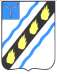 СОВЕТСКОГО МУНИЦИПАЛЬНОГО РАЙОНА САРАТОВСКОЙ ОБЛАСТИ ПО С Т А Н О В Л Е Н И Е	 от   10.09.2014         №  866 р.п. Степное  внесении изменений в постановление администрации Советского муниципального района от 10.05.2012 № 361    соответствии  с  Федеральным  законом  от  02.03.2007  №  25-ФЗ  «О муниципальной  службе  в  Российской  Федерации»  и  руководствуясь  Уставом Советского  муниципального  района,  администрация    Советского  муниципального  района  ПОСТАНОВЛЯЕТ:     Внести  в постановление администрации  Советского  муниципального района  от  10.05.2012  №  361  «Об  утверждении  перечня  должностей муниципальной службы в администрации Советского муниципального района и еѐ органах, при назначении на которые граждане обязаны представлять сведения  своих доходах, об имуществе и обязательствах имущественного характера, а также  сведения  о  доходах,  об  имуществе  и  обязательствах  имущественного характера своих супруги (супруга) и несовершеннолетних детей, и при замещении которых  муниципальные  служащие  обязаны  представлять  сведения  о  своих доходах, расходах, об имуществе и обязательствах имущественного характера, а также  сведения  о  доходах,  расходах,  об  имуществе  и  обязательствах имущественного  характера  своих  супруги  (супруга)  и  несовершеннолетних детей» (с изменениями от 17.03.2014 № 255) следующие изменения: 	в  приложении к постановлению исключить должность «заместитель главы администрации».   Настоящее    постановление    вступает    в    силу    со  дня  официального опубликования.   Глава  администрации  Советского муниципального  района                                                                                  	С.В. Пименов Дябина О.Л.  00 60